Answer any FIVE of the following.						5x14=70Political science and economic disciplines are related to Social Work. Explain.Explain Poverty and Unemployment in the light of the context we live in today.Elucidate the concept of Socialist, Capitalist and Mixed Economy with examples.The world is a global village today.  Explain the pros and cons of Globalization.Differentiate the concepts of Nation and State.  Explain the elements of the State.Explain Microfinancing. Give your views on how to enhance its functioning.Democracy is a powerful word in the Indian context.  Explain the various types of democracies that exist in our world today.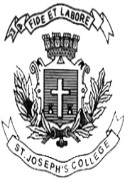 ST. JOSEPH’S COLLEGE (AUTONOMOUS), BANGALORE-27ST. JOSEPH’S COLLEGE (AUTONOMOUS), BANGALORE-27ST. JOSEPH’S COLLEGE (AUTONOMOUS), BANGALORE-27ST. JOSEPH’S COLLEGE (AUTONOMOUS), BANGALORE-27ST. JOSEPH’S COLLEGE (AUTONOMOUS), BANGALORE-27ST. JOSEPH’S COLLEGE (AUTONOMOUS), BANGALORE-27ST. JOSEPH’S COLLEGE (AUTONOMOUS), BANGALORE-27BSW – II SEMESTERBSW – II SEMESTERBSW – II SEMESTERBSW – II SEMESTERBSW – II SEMESTERBSW – II SEMESTERBSW – II SEMESTERSEMESTER EXAMINATION: APRIL 2020SEMESTER EXAMINATION: APRIL 2020SEMESTER EXAMINATION: APRIL 2020SEMESTER EXAMINATION: APRIL 2020SEMESTER EXAMINATION: APRIL 2020SEMESTER EXAMINATION: APRIL 2020SEMESTER EXAMINATION: APRIL 2020SW2318 – ECONOMIC AND POLITICAL CONCEPTS FOR SOCIAL WORKERSSW2318 – ECONOMIC AND POLITICAL CONCEPTS FOR SOCIAL WORKERSSW2318 – ECONOMIC AND POLITICAL CONCEPTS FOR SOCIAL WORKERSSW2318 – ECONOMIC AND POLITICAL CONCEPTS FOR SOCIAL WORKERSSW2318 – ECONOMIC AND POLITICAL CONCEPTS FOR SOCIAL WORKERSSW2318 – ECONOMIC AND POLITICAL CONCEPTS FOR SOCIAL WORKERSSW2318 – ECONOMIC AND POLITICAL CONCEPTS FOR SOCIAL WORKERSTime- 2 1/2  hrsTime- 2 1/2  hrs     Max Marks-70     Max Marks-70     Max Marks-70This paper contains one printed page and one partPART - 1This paper contains one printed page and one partPART - 1This paper contains one printed page and one partPART - 1This paper contains one printed page and one partPART - 1This paper contains one printed page and one partPART - 1This paper contains one printed page and one partPART - 1This paper contains one printed page and one partPART - 1